Grade 7 Video Game or Movie Review Webcast AssignmentTargeted Skill: Synthesizing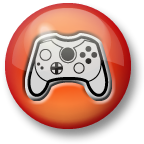 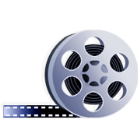 Learning Goal (As indicated in the Language Arts Curriculum Document 2006 Revised):(Oral and Visual Communication): We will identify a range of purposes for speaking and explain how the purpose and intended audience might influence the choice of speaking strategies (2.1), communicate orally in a clear, coherent manner, using structure and style appropriate to both the topic and the intended audience (2.3), use a variety of visual aids to support and enhance oral presentations, (Reading): (1.9) identify the point of view presented in texts, including increasingly complex or difficult texts and; give evidence of any biases they may contain; and suggest other possible perspectives and (Media Literacy): produce a variety of media texts of some technical complexity for specific purposes and audiences, using appropriate forms, conventions and techniques.  Purpose:I will create a 6 to 10 minute webcast using http://www.screencast-o-matic.com/, which reviews a film or video game and refers to a secondary review written by another person about that same film or videogame and communicates your new understanding of it and supports your opinion or rating with convincing reasons and examples.Success Criteria: I will:Use http://www.screencast-o-matic.com/ and resize the frame accurately over the still and/or moving images to be recordedIdentify the film or game clearlyHave minimal to no background transitions happeningRecord audio (voiceover) which communicates the required information and is clearly audibleCommunicate my viewpoint and new understanding about the movie or game making reference to other reviews, such as, the storyline and basic premise, characters, actors and actresses’ performances, credibility, special effects, structure, originality, plot twists, music, camera work, suitability for the intended audience, artwork, genre, entertainment value or story line, purpose, characters, genre, game’s features, difficulty level, modes (One-player, multiplayer, special effects, music graphics, advantages, disadvantages, options such as skill sets and accessories, live on-line options, extras, music, entertainment value and ESRB rating.Be properly saved as an avi or mp4 file or uploaded to You Tube with an embed code.Due date:_________